DOCUMENTO 7.3.3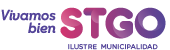 AUTORIZACIÓN DE IMPLEMENTACIÓN EN PROPIEDAD DE TERCEROSAUTORIZACIÓN DE IMPLEMENTACIÓN EN PROPIEDAD DE TERCEROSSantiago, ____  de ______________ del 2024.Yo, (Nombre del o la propietaria/arrendataria/encargada del lugar) _________________________________________________, RUT N°______________________, domiciliada/o para estos efectos en (Dirección del o la propietaria/arrendataria/encargada del  lugar)_________________________________________________________________________________________, fono_____________________, encargada/o de la propiedad (nombre del espacio donde se llevarán a cabo las actividades) _________________________________________________________________________________________, ubicado en_____________________________________________________________________________________, autorizo a la Organización ____________________________________________________________(postulante a los Fondos Concursables 2024), RUT N° ______________________________ a utilizar dicha propiedad para realizar las siguientes actividades: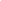      Bajo los términos: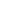 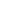 Lugar/es específico/s (Patio, Salón, escaleras, etc.): _____________________________________________Meses, días y horarios en que se implementará el proyecto:Vigencia de la autorización: Desde el _____ de ______________, a _____ de ______________ del 2024.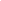 Firma, cargo y timbre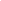 MESES(Durante qué meses se realizarán las actividades)DÍAS(Qué dias de la semana se desarrollarán dichas actividades)HORARIOS(En qué horarios se llevarán a cabo las actividades descritas)